 Committee of the Whole Room 1340 Coleman A. Young Municipal Center (313) 224-3443  Detroit, MI 48226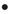 THIS MEETING WILL BE A VIRTUAL COMMITTEE MEETINGTo attend by phone only, call one of these numbers:  +1 929 436 2866, +1 312 626 6799, +1 669 900 6833, +1 253 215 8782, +1 301 715 8592, +1 346 248 7799 - Enter Meeting ID: 330332554#NEIGHBORHOOD  COMMUNITY SERVICES STANDING COMMITTEECOUNCIL PRESIDENT PRO-TEM  SHEFFIELD, CHAIRPERSONCOUNCIL MEMBER ANDRE L. SPIVEY, VICE CHAIRPERSONCOUNCIL MEMBER RAQUEL CASTANEDA-LOPEZ, MEMBERCOUNCIL PRESIDENT BRENDA JONES, (EX-OFFICIO)		Ms. Christian Hicks			Asst. City Council Committee ClerkTHURSDAY, SEPTEMBER 17, 2020	 	10:00 A.M. CALL B.	CHAIR REMARKS APPROVAL OF MINUTESPUBLIC COMMENTGeneral Public Member Reports UNFINISHED BUSINESSStatus of Council President Brenda Jones submitting memorandum relative to Community Engagement and Outreach resolution. (BROUGHT BACK AS DIRECTED ON 9-10-20)Status of Office of the Chief Financial Officer/Office of Development and Grants submitting reso. autho. Request to Accept donated assets to improve existing City of Detroit parks from Community Organizations, Foundations, Businesses and/or Individuals. (Community organizations, foundations, and individuals have periodically gifted the City of Detroit General Services Department with donated assets to improve existing City of Detroit parks and recreation centers. The General Services Department, in partnership with the Office of Development and Grants, is hereby requesting authorization from Detroit City Council to accept donated assets to improve existing City of Detroit parks, not to exceed a $25,000.00 value per donation, as they are received. There are no match requirements for these donations.) (BROUGHT BACK AS DIRECTED ON 9-10-20)NEW BUSINESSOFFICE OF CONTRACTING AND PROCUREMENTSubmitting the following Office of Contracting and Procurement Contracts:Submitting reso. autho. Contract No. 6003027 - 100% City Funding – To Provide Water Treatment Services. – Contractor: Chardon Laboratories, Inc. – Location: 7300 Tussing Road, Reynoldsburg, OH 43068 – Contract Period: Upon City Council Approval through July 31, 2025 – Total Contract Amount: $424,800.00. GENERAL SERVICES (REFERRED TO THE NEIGHBORHOOD AND COMMUNITY SERVICES STANDING COMMITTEE ON 9-17-20)Submitting reso. autho. Contract No. 6003049 - 100% City Funding – To Provide As-Needed General Contracting Services, Repairs and Improvements for Various Facilities. – Contractor: Gandol Inc. – Location: 18100 Meyers Suite #2, Detroit, MI 48235 – Contract Period: Upon City Council Approval through September 1, 2022 – Total Contract Amount: $1,200,000.00. GENERAL SERVICES (Will Apply for Reimbursement from Federal COVID-19 Funding Source in the Amount of $250,000.00.) (REFERRED TO THE NEIGHBORHOOD AND COMMUNITY SERVICES STANDING COMMITTEE ON 9-17-20)